中國文化大學中程計畫計畫成果紀錄表子計畫B3 開設智慧生活科技軸線學科B3 開設智慧生活科技軸線學科B3 開設智慧生活科技軸線學科具體作法透過專題演講帶給在校生更多實務經驗透過專題演講帶給在校生更多實務經驗透過專題演講帶給在校生更多實務經驗主題專題演講-魏語庭 老師 銀行業的職涯分享專題演講-魏語庭 老師 銀行業的職涯分享專題演講-魏語庭 老師 銀行業的職涯分享內容（活動內容簡述/執行成效）主辦單位：財金系活動日期：111/11/23(周三)1300-1500活動地點：大恩館511教室主 講 者：魏語庭老師 銀行業的職涯分享參與人數：28人（教師2人、學生26人、）內    容：在去年，台灣金融業有許多的併購案，主要是因為整體的環境因素，像是低利率、資金寬鬆以及疫情後股市利空測試，使得近兩年成為金融機構眼中推動金融整併的好時機。勤業眾信則以美國經驗來看，低利率、超額流動性，加上來自金融科技公司、純數位銀行和大型科技公司的競爭，可能會壓縮企業的獲利能力並促使賣方加快資產出售速度，而對買方來說，近二年股價具吸引力，且資本水準健全，進一步推升買方的收購意圖，估計2022年的併購交易活動及數量應將超過疫情前水準。執行成效:鼓勵學生多元學習，不要就地設限，世界之大，保持著處處可學習態度。主辦單位：財金系活動日期：111/11/23(周三)1300-1500活動地點：大恩館511教室主 講 者：魏語庭老師 銀行業的職涯分享參與人數：28人（教師2人、學生26人、）內    容：在去年，台灣金融業有許多的併購案，主要是因為整體的環境因素，像是低利率、資金寬鬆以及疫情後股市利空測試，使得近兩年成為金融機構眼中推動金融整併的好時機。勤業眾信則以美國經驗來看，低利率、超額流動性，加上來自金融科技公司、純數位銀行和大型科技公司的競爭，可能會壓縮企業的獲利能力並促使賣方加快資產出售速度，而對買方來說，近二年股價具吸引力，且資本水準健全，進一步推升買方的收購意圖，估計2022年的併購交易活動及數量應將超過疫情前水準。執行成效:鼓勵學生多元學習，不要就地設限，世界之大，保持著處處可學習態度。主辦單位：財金系活動日期：111/11/23(周三)1300-1500活動地點：大恩館511教室主 講 者：魏語庭老師 銀行業的職涯分享參與人數：28人（教師2人、學生26人、）內    容：在去年，台灣金融業有許多的併購案，主要是因為整體的環境因素，像是低利率、資金寬鬆以及疫情後股市利空測試，使得近兩年成為金融機構眼中推動金融整併的好時機。勤業眾信則以美國經驗來看，低利率、超額流動性，加上來自金融科技公司、純數位銀行和大型科技公司的競爭，可能會壓縮企業的獲利能力並促使賣方加快資產出售速度，而對買方來說，近二年股價具吸引力，且資本水準健全，進一步推升買方的收購意圖，估計2022年的併購交易活動及數量應將超過疫情前水準。執行成效:鼓勵學生多元學習，不要就地設限，世界之大，保持著處處可學習態度。活動照片(檔案大小以不超過2M為限) 活動照片電子檔名稱(請用英數檔名)活動照片內容說明(每張20字內)活動照片內容說明(每張20字內)活動照片(檔案大小以不超過2M為限) 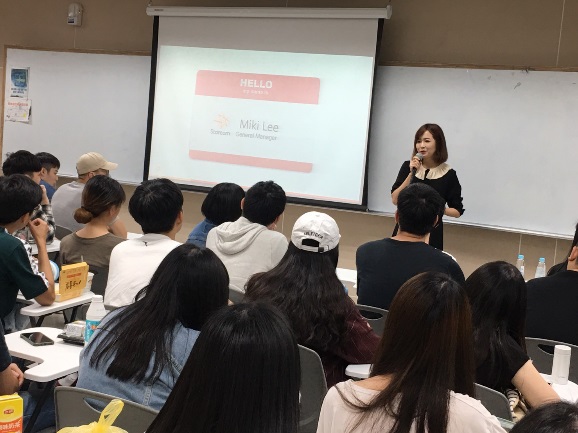 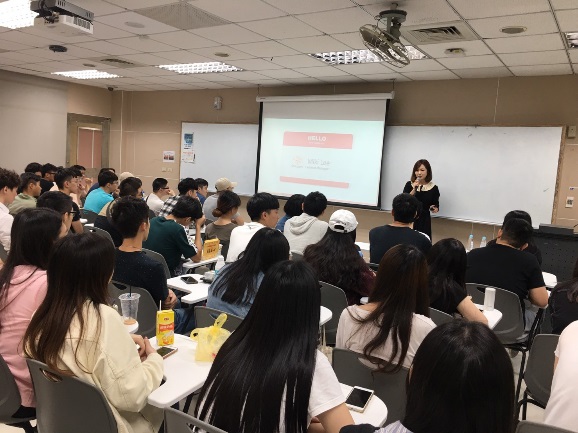 活動照片(檔案大小以不超過2M為限) 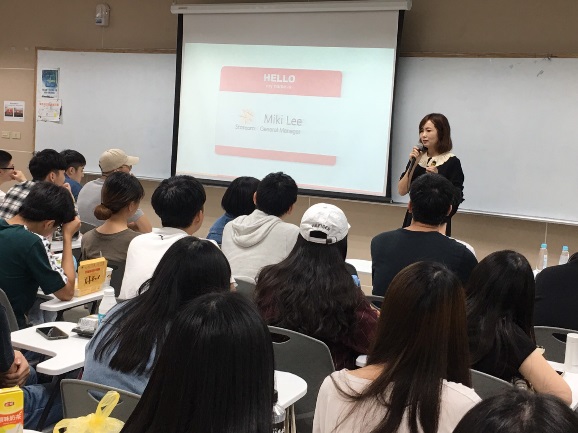 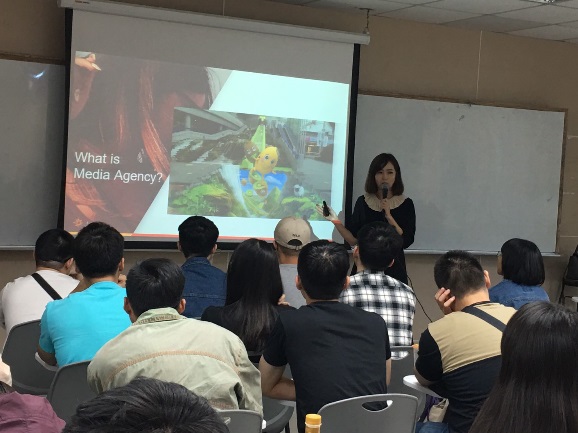 